Національний технічний університет "Дніпровська політехніка"
49005, Україна, м. Дніпро, пр. Дмитра Яворницького, 19
Dnipro University of Technology
49005, Ukraine, Dnipro, D. Yavornytskyi ave., 19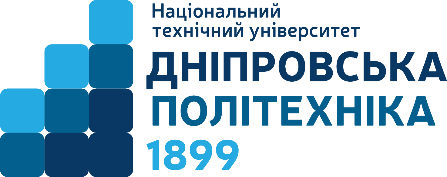 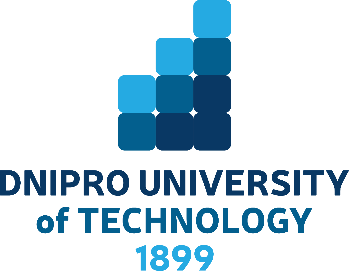 